МЕЖДУНАРОДНЫЙ ЦЕНТР ИННОВАЦИОННЫХ ИССЛЕДОВАНИЙ «OMEGA SCIENCE»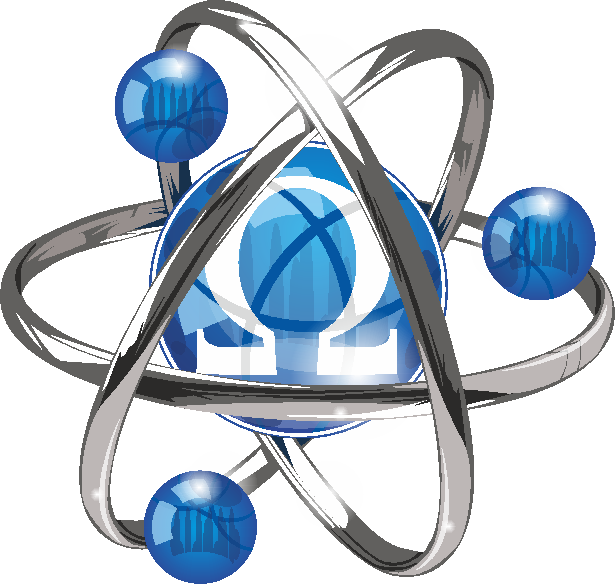 Национальнаянаучно-практическая конференцияАКТУАЛЬНЫЕ ВОПРОСЫ РАЗВИТИЯ НАУЧНЫХ ИССЛЕДОВАНИЙ: ТЕОРЕТИЧЕСКИЙ И ПРАКТИЧЕСКИЙ ВЗГЛЯД22 декабря 2020г.г. Тюмень, РФ Участниками конференции могут быть только лица, проживающие на территории РФШИФР КОНФЕРЕНЦИИ: KON-341-NCОСНОВНЫЕ СЕКЦИИ КОНФЕРЕНЦИИКАК СТАТЬ УЧАСТНИКОМ КОНФЕРЕНЦИИ?1. Желающие принять участие в конференции должны выслать до 22 декабря 2020г. включительно на электронный адрес nauka@os-russia.com следующие материалы: а) статью, оформленную в соответствии с требованиями и образцом;б) анкету участника конференции, оформленную по образцу;в) скан-копию (фотографию) или скриншот (при он-лайн оплате) квитанцииВ имени файлов необходимо указать фамилию автора (первого автора, если авторов несколько) (например: Марков Е.Е.-статья, Марков Е.Е.-анкета, Марков Е.Е.-квитанция). В теме письма укажите: Шифр конференции: KON-341-NC При получении материалов Оргкомитет проводит проверку и рецензирование материалов и в течение 2 рабочих дней направляет на электронный адрес автора письмо с подтверждением принятия материалов, либо необходимостью внесения правок. 2. Желательна отправка материалов (статья и анкета) для предварительной проверки. После проверки автору будет направлено письмо с результатами проверки и подробной инструкцией по оплате организационного взноса3. Публикация материалов будет осуществляться только после оплаты организационного взноса. Обязательно присылайте документ, подтверждающий оплату орг. взноса.4. При необходимости авторы могут заказать справку, подтверждающую участие в конференции и принятие статьи к публикации. Справка предоставляется в формате pdf в течение 2 рабочих днейМАТЕРИАЛЫ КОНФЕРЕНЦИИВсем участникам высылается в электронном виде сборник статей, сертификат участника конференции и благодарность научному руководителю (при наличии).Сборнику по итогам конференции будут присвоены индексы УДК, ББK и ISBN. 
В приложении к сборнику будут размещены приказ о проведении конференции и акт о результатах ее проведения. Сборник будет постатейно размещен в научной электронной библиотеке elibrary.ru без индексации в РИНЦ. Сертификат утверждается подписью и печатью председателя организационного комитета.  В сертификате указываются ФИО автора, название статьи, а также информация о конференции. Благодарность выдается научному руководителю (при наличии) от имени научного издательства и заверяется подписью руководителя и печатью научного издательства. СРОКИ ПУБЛИКАЦИИ И РАССЫЛКИСборник, сертификаты и благодарности- в течение 5 дней размещаются на сайте os-russia.com в разделе «Архив конференций»;- в течение 7 рабочих дней осуществляется рассылка электронных изданий;- в течение 10 рабочих дней осуществляется рассылка (при заказе) печатных изданий;- в течение 30 рабочих дней сборник размещается в научной библиотеке elibrary.ru.ТРЕБОВАНИЯ К МАТЕРИАЛАМОБРАЗЕЦ ОФОРМЛЕНИЯАНКЕТА / ЗАЯВКА УЧАСТНИКА КОНФЕРЕНЦИИНаправляя данную анкету/заявку и материалы для публикации:– полностью и безоговорочно соглашаюсь со всеми условиями Договора о публикации научных, научно-практических и методических материалов, представленного на сайте https://os-russia.com– подтверждаю, что все соавторы проинформированы относительно условий Договора о публикации научных, научно-практических и методических материалов и получено согласие всех соавторов на его заключение на условиях, предусмотренных ДоговоромФИНАНСОВЫЕ УСЛОВИЯРЕКВИЗИТЫ ДЛЯ ОПЛАТЫПолучатель ООО «ОМЕГА САЙНС»ИНН 0274 186 220КПП 0274 01 001Р/С 407 028 105 060 000 077 75Башкирское отделение ПАО Сбербанк № 8598БИК 048 073 601 Кор счет 301 018 103 000 000 006 01 в РКЦ НБ РБНазначение «За участие в конференции ФИО. Без НДС».2. Заполненную квитанцию можно скачать по ссылке «Квитанция» 3. Возможна on-line оплата организационного взноса на нашем сайте https://os-russia.com  в разделе «Банковские реквизиты»ТИПОВЫЕ ВЫХОДНЫЕ ДАННЫЕМарков Е.Е. Система бухгалтерского учета [Текст] // Сборник статей Национальной научно-практической конференции «Актуальные вопросы развития научных исследований: теоретический и практический взгляд» (Тюмень, 22.12.2020 г.). – Уфа: OMEGA SCIENCE, 2020. – с. 30-39----------------------------------------------------------------------------МЕЖДУНАРОДНЫЙ ЦЕНТР ИННОВАЦИОННЫХ ИССЛЕДОВАНИЙ «OMEGA SCIENCE» os-russia.com    ||     nauka@os-russia.com    ||    +7 960 800 41 99    ||    +7 347 299 41 99Секция 01. Физико-математические наукиСекция 02. Химические наукиСекция 03. Биологические наукиСекция 04. Геолого-минералогические наукиСекция 05. Технические науки Секция 06. Сельскохозяйственные наукиСекция 07. Исторические наукиСекция 08. Экономические наукиСекция 09. Философские наукиСекция 10. Филологические наукиСекция 11. Юридические наукиСекция 12. Педагогические наукиСекция 13. Медицинские наукиСекция 14. Фармацевтические наукиСекция 15. Ветеринарные наукиСекция 16. ИскусствоведениеСекция 17. АрхитектураСекция 18. Психологические наукиСекция 19. Социологические наукиСекция 20. Политические наукиСекция 21. КультурологияСекция 22. Науки о землеАктуальность. Статья должна быть на актуальную тему и содержать результаты самостоятельного исследования, а также не должна быть опубликована ранее.Оригинальность статьи по системе www.antiplagiat.ru/ должна составлять не менее 65%Требования к оформлениюФормат страницы: А4 (210x297 мм),Поля (верхнее, нижнее, левое, правое) - 20 мм;Шрифт: кегль - 14, тип: Times New RomanМежстрочный интервал – полуторный. Нумерация страниц не ведетсяОбъем статьи - от 3 до 25 страниц формата A4Очередность изложения материала в статьеУДК. Можно найти на сайте: http://teacode.com/online/udc/Имя, отчество и фамилия автора (-ов).Ученая степень и звание, место работы/ учебы и город.Заглавными буквами название работы.Аннотация (не более 500 символов)Ключевые слова (5-7 слов)Пункты 2,3,4,5,6 на английском языке (по желанию)Текст статьиСписок использованной литературыЗнак копирайта (©), с указанием автора(-ов), и года (2020).Аннотация - краткое содержание статьи, включающее актуальность и выводы.Ключевые слова- это слова, которые характеризуют область исследования.Литература оформляется под названием «Список использованной литературы:» по ГОСТ Р 7.0.5-2008. В тексте обозначается квадратными скобками с указанием номера источника по списку и через запятую – номера страницы. Например: [5, с. 115].Рисунки и таблицы должны быть вставлены в текст и пронумерованы. Название и номера рисунков указываются по центру под рисунками, названия и номера таблиц с права – над таблицамиПример:                              Рис. 1. Название рисункаПример:                                                                                 Таблица 1. Название таблицыКоличество авторов - не более 4.Ответственность. За содержание и грамотность материалов, предоставляемых в редакцию, юридическую и иную ответственность несут авторы. Статья будет опубликована в авторской редакции.УДК 330Е.Е. Марков канд. экон. наук, доцент ОГУ, г. Оренбург, РФСИСТЕМА БУХГАЛТЕРСКОГО УЧЕТААннотацияАктуальность. Цель. Результат.Ключевые словаСлово, слово, слово, словоТекст. Текст. «Цитата» [1, с. 35]. Текст(см. табл. 1). Таблица 1. Название таблицыТекст. Текст (рис 1.).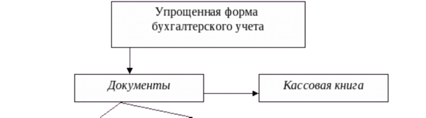 Рис. 1. Название рисунка Текст. Текст.Список использованной литературы:Литература.Литература.© Е.Е. Марков, 2020Автор 1Автор 2Автор 3Автор 4Науч. рук.Фамилия, имя, отчество -  ФИО указывается полностью у каждого автора- Научный руководитель обязательно должен быть отражен как научный руководитель в начале статьиУч. звание, уч. степеньМесто работы/учебы, должность/курсКонтактный e-mailКонтактный телефонТема статьиСекция / направление / раздел- -см. раздел основные секции конференцииНужна ли справка, подтверждающая участие в конференции и принятие статьи к публикации?- Стоимость справки – 50 руб.- Справка высылается на электронный адрес в формате pdf в течение 2 рабочих днейНужен ли печатный экземпляр сборника? Если да, то сколько?- Стоимость одного печатного экземпляра -250 руб.Нужен ли печатный экземпляр сертификата и благодарности?- Стоимость печатных сертификатов и благодарностей – 100 руб. В стоимость входит отправка печатных сертификатов на всех авторов статьи и благодарности научному руководителю (при наличии)ФИО получателя бандероли.Почтовый адрес для отправки печатных экземпляров.- Данное поле заполняется только при заказе печатных экземпляров - Адрес указывается: почтовый индекс, страна, название населенного пункта (города, поселка, деревни); название улицы, номер дома, корпус, строение, номер квартиры или офиса;Кому:Куда:Кому:Куда:Кому:Куда:Кому:Куда:Кому:Куда:Шифр конференции, адрес для отправки материаловKON-341-NC, nauka@os-russia.comKON-341-NC, nauka@os-russia.comKON-341-NC, nauka@os-russia.comKON-341-NC, nauka@os-russia.comKON-341-NC, nauka@os-russia.comУслугаСтоимостьПубликация 1 страницы статьи130 90 руб.Рассылка сборников, сертификатов участников и благодарностей научным руководителям в электронном видеБесплатноСправка, подтверждающая участие в конференции и принятие статьи к публикации?- Справка высылается на электронный адрес в формате pdf в течение 2 рабочих дней50 руб.Получение 1 печатного сборника- в стоимость входит почтовая доставка300 250 руб.Получение печатных сертификатов участника конференции- в стоимость входит печать, и доставка сертификатов на всех авторов статьи150 100 руб.Размещение в электронной библиотеке elibrary.ruБесплатно